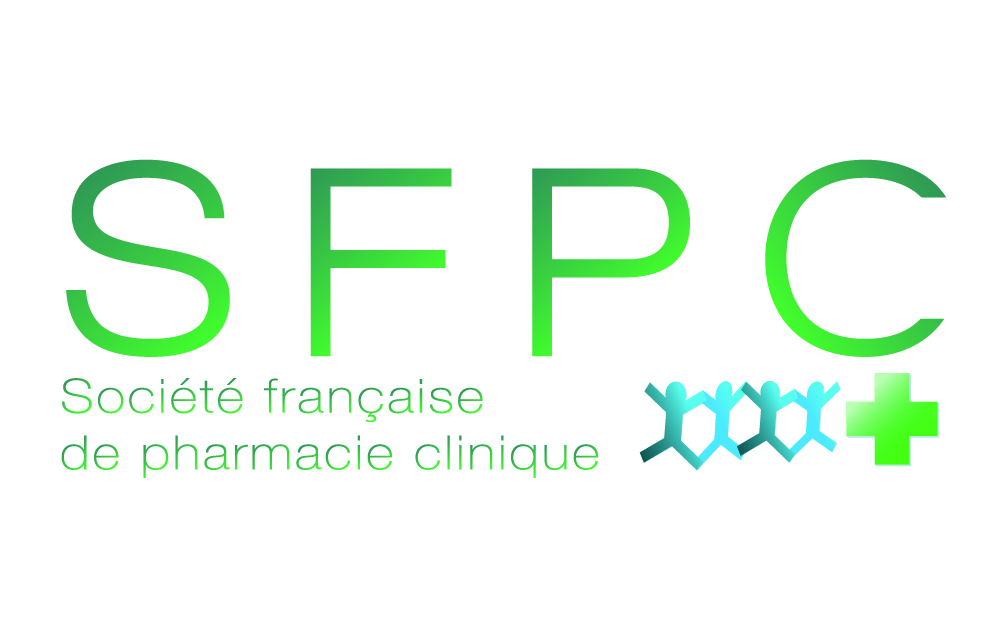 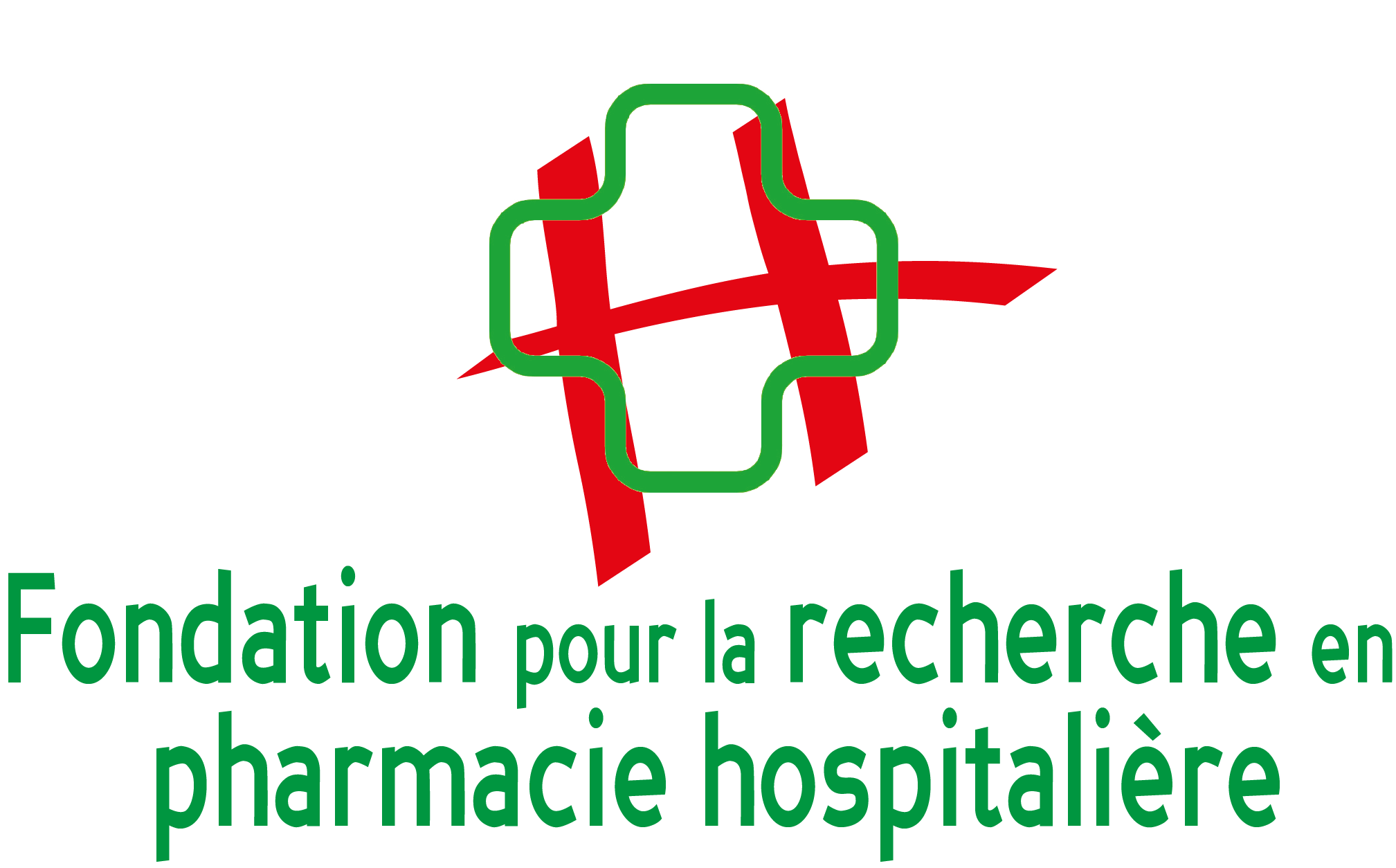 Fondation abritée par la Fondation de FranceNuméro de dossierCadre réservé à la FRPHAPPEL A PROJET FRPH/SFPC 2021« E-Pharmacie clinique : aujourd’hui et demain ! »FICHE PROJETTitre du projet  (maxi 120 caractères)M. 	Mme 	Nom : 	     	Prénom : 	     Fonction :	     Institution :	     Téléphone :	     	Adresse courriel :	     Coordonnateur du projet Résumé du projet     (maximum 3000 caractères, espaces compris)Objectifs, méthodologie, résultats attendusDescription du projetObjectifs et contexte     (maximum 5000 caractères, espaces compris)Contexte de la demande / Etat des connaissances sur le sujet au niveau national, voire international / Objectifs, en précisant les aspects novateurs du projet / Résultats acquis ou préliminaires des équipes impliquéesDescriptif du projet et résultats attendus     (maximum 10000 caractères, espaces compris)Décrire le déroulement prévisionnel et la(les) méthodologie(s) employée(s).
Expliciter l’originalité et le caractère ambitieux du projet.
Préciser clairement les résultats attendus et les impacts sur les pratiques en pharmacie hospitalière.Références bibliographiquesPrincipales publications   (principalement en lien avec le sujet / 5 maximum au cours des 5 dernières années)1.      2.      3.      4.      5.      Calendrier prévu / Etapes   (Le projet peut être proposé pour une durée maximale de 3 années / Un bilan annuel sera à transmettre à la Fondation à la fin de chaque année)Financement Merci de remplir la fiche financière
